Fråga 1: Våga berätta om svenska normerAlla står bakom begrepp som ”allas lika värde” och ”jämställdhet” – men begreppen har olika innebörd i olika kulturer. Att påstå det är inte rasism. Vi måste vara öppna för de integrationsutmaningar vi står inför, skriver Mustafa Panshiri, polis med afghanska rötter.Mustafa Panshiripolis och integrationsföreläsareI början på juli var jag inbjuden av en kommun i Sydsverige för att föreläsa för deras ensamkommande ungdomar. Kommunen var en av de 50 kommuner som jag hunnit besöka under de senaste sex månaderna. Min målsättning är att besöka Sveriges alla 290 kommuner och träffa alla ensamkommande ungdomar. För dem berättar jag dels min egen resa från utanförskap till att i dag jobba som polis, men även vad det innebär att leva i ett demokratiskt land som Sverige.Innan föreläsningarna brukar jag hälsa personligen på alla ungdomar och hälsa dem välkomna. Vid ett sådant tillfälle tog en av ungdomarna från mitt hemland Afghanistan mig i handen med ett stadigt grepp, tittade mig i ögonen och sa att han har läst allt om mig i tidningar och sociala medier, och att han vill bli som jag. Hans dröm är att bli polis.Han var vältalig, artig, genuin och gjorde ett bra intryck på mig. Under föreläsningen lyssnade han så engagerat att jag undrade om han kom ihåg att andas. Jag kom in på demokrati och diskrimineringslagen, om allas lika värde oavsett kön, etnicitet, religion och sexuell läggning. Killen som en dag eventuellt blir min framtida poliskollega räckte upp handen. ”Det låter som en bra lag” sa han. ”Jag har inget emot att homosexuella får rättigheter heller. Det är ju en sjukdom och de kan inte kan rå för det”. Stämningen blev med ens obekväm, dålig och jobbig.Men det behöver inte vara det. Om vi accepterar det självklara, att det finns kulturella skillnader, normer och värderingar beroende på var i världen man kommer ifrån, så kan vi komma över det obekväma och ta ett första steg mot en lyckad integration.Enligt en undersökning från den amerikanska tankesmedjan Pew research center tycker 99 procent av mina landsmän i Afghanistan att homosexualitet är moraliskt fel. När jag kom till Sverige som 11-åring ifrån ett talibanstyrt Afghanistan tyckte jag exakt samma sak som den unga mannen. Jag kunde inte begripa hur det kunde vara lagligt i Sverige att två män kunde få gifta sig. Det är ju fel.Jag blev nyfiken på hur det kunde komma sig att ett land på samma gång kunde vara så omoraliskt och ha ett så pass väl fungerande och välmående samhälle. Jämställdhet, allas lika värde och tolerans var saker som jag såg i min vardag, varje dag. I skolan gick jag i en klass där jag mina lärare och klasskamrater ”såg” mig och förstod var jag kom ifrån. De pratade med mig och jag pratade med dem. Ibland blev jag ifrågasatt och utmanad. Men jag insåg att jag ville bli ifrågasatt och utmanad. Stundtals kunde det vara lite jobbigt. Dock var det viktigt och nödvändigt att de fick ställa sina frågor om mina olikheter, samtidigt som jag fick en chans att förklara desamma. Jag kände mig inte demoniserad av mina klasskompisar. Jag ville både förstå och bli förstådd.Debatten i Sverige om kulturella skillnader har eskalerat. Gränsen mellan att erkänna och förstå kulturskillnader till att plötsligt demonisera grupper i samhället är hårfin. De som inte vill erkänna kulturella skillnader är inga dåliga människor. De vill snarare undvika fördomar och rasism i samhället. De har alltså goda intentioner. Men vägen till helvetet är som bekant kantad med goda intentioner.Vi måste våga visa en öppenhet om vilka utmaningar vi står inför, och öppet diskutera hur vi kan möta dem, även om och när det innehålla svåra och obekväma frågor. Med det får inte hindra oss. Min erfarenhet utifrån mina arton år i det här landet är att Sverige är ett tolerant land med toleranta människor. Jag är övertygad om att svenska folket är förståndiga och kapabla till att förstå skillnaden mellan rasism och vad som diskuteras i en öppen och demokratiska dialog. Rasism, som bygger på att bedöma en individ eller en grupp utifrån etnicitet, hudfärg och biologiska egenskaper, är inte detsamma som att synliggöra och tala om värderingar och normer i olika kulturella sammanhang. Om vi börjar där kan en dialog föras om hur dessa kan samsas i Sverige.Tillbaka till föreläsningen med den unga killen från mitt hemland. Jag ställde samma fråga till honom som en av mina lärare ställde till mig när jag gick i skolan. ”Om du har ett homosexuellt grannpar där båda två jobbar, betalar skatt och är en del av det svenska samhället, precis som de andra av dina grannar. På vilket sätt kommer deras levnadssätt att påverka eller försvåra ditt liv?” Den unga killen blev fundersam och svarade efter en stund: ”Det kommer nog inte att påverka mitt liv”. Därefter tystnad. Ett annat ensamkommande barn i publiken suckade och sa ” Tänk om alla i Afghanistan tänkte så. Då kanske vårt land hade sett annorlunda ut i dag.” Och då nickade varenda ungdom i publiken instämmande. De här ungdomarna är i en fas i livet där de är som mest nyfikna på vårt svenska samhälle. Deras ålder gör också att de är formbara och mottagliga för information. Precis som jag var när jag kom hit. Vi måste ta tillvara på allt detta genom att ge dem information om hur vårt svenska samhälle är uppbyggt samt vilka normer och värderingar detta vilar på.Alla står bakom begrepp som ”allas lika värde” och ”jämställdhet” men begreppen har olika innebörd i olika kulturer. På samma sätt som detta förklarades för mig när jag kom, förklarar jag nu betydelsen av dessa för de ensamkommande ungdomarna. Så ser ett framgångsrikt integrationsarbete ut i praktiken.Det här är en opinionstext publicerad i Dagens Samhälle. Åsikterna som uttrycks i artikeln står skribenten/skribenterna för.Fråga 2:Så ska vi minska ungbrottslighetenPublicerad 12 jun 2014 kl 08.01Regeringen lägger i dag fram nya förslag på tydligare reaktioner på ungas brottslighet. Förslagen är ett viktigt led i regeringens politik att bekämpa ungdomsbrottslighet genom tidiga och trovärdiga insatser.Detta är en debattartikel. Det är skribenten som står för åsikterna i texten.Allt färre ungdomar i nionde klass begår brott, och främst minskar snatteri, stöld och skadegörelse. De har också en mindre tillåtande attityd till att begå brott. Ibland glömmer man bort det faktum att vi ser en positiv utveckling i vissa avseenden. Alltjämt finns det dock skäl att prioritera ungdomsbrottsligheten.Utanförskap och brist på framtidstro innebär att unga människor riskerar att hamna i en kriminell livsstil. Ungdomar som ser begränsade möjligheter att förverkliga sina drömmar leds lättare in i kriminalitet än andra. Därför är skolan och möjligheten att få ett arbete av avgörande betydelse. Samtidigt bör man komma ihåg att det, bland de ungdomar som begår brott, endast är en mindre grupp som gör kriminell karriär som varar upp i vuxen ålder.Tidiga och tydliga insatser med fokus på individen bör även fortsättningsvis prioriterats för att stoppa en påbörjad brottslig karriär. För att uppnå det krävs samverkan mellan myndigheter och engagerade kommuner. Det krävs även åtgärder för att öka ungdomars förtroende för polisen och samhället i stort.Rikspolisstyrelsen gav 2011 uppdraget att initiera en pilotverksamhet med sociala insatsgrupper, som riktar sig till ungdomar med allvarlig risk för rekrytering till kriminella gäng och fortsatt kriminalitet. Inom ramen för dessa har polis, socialtjänst, skola, föräldrar och andra aktörer intensifierat samverkan för att gemensamt, samordnat och konsekvent hjälpa ungdomar som håller på att hamna snett. Projektet redovisades i slutet av 2012. Därefter har insatsgrupperna permanentas och sprids till fler orter. Vi ser positivt på att antalet sociala insatsgrupper utökas. Det är viktigt att samtliga relevanta aktörer får delta i arbetet kring ungdomar med kriminell problematik. Vi ser också positivt på att ideella grupper involveras i de sociala insatsgrupperna i större utsträckning än vad som sker i dag.En viktig pusselbit är samhällets reaktioner på ungas brott. Här krävs tydlighet och trovärdighet för att förhindra att unga begår eller återfaller i brott. Dagens påföljdssystem för unga fungerar i huvudsak bra men kan bli bättre. Regeringen lämnar därför nu ett antal förslag som syftar till att stärka de befintligt påföljderna för unga lagöverträdare. Förslagen utgör ett första steg för att öka likabehandlingen och åstadkomma ett mer enhetligt, tydligt och trovärdigt system.Genom de särskilda påföljderna för unga lagöverträdare blir barn i första hand föremål för insatser inom socialtjänsten. Unga som begår brott har ofta ett behov av stöd och hjälp för att inte återfalla i kriminalitet. Ungdomspåföljderna syftar till att motverka de riskfaktorer som kan leda till fortsatt brottslighet. Detta är också förenligt med barnperspektivet i Förenta Nationernas barnkonvention. Även när unga begått brott måste dock reaktionen återspegla brottets allvar och lika fall så långt möjligt behandlas lika. Det finns ett behov av tydliga och tillräckligt ingripande straffrättsliga reaktioner. Dessa olika intressen ställer höga krav på påföljdernas utformning.Regeringen vill därför genomföra förbättringar av ungdomspåföljderna. Ett centralt förslag är att kravet på att den unge ska samtycka till ungdomstjänst tas bort. Istället gör en lämplighetsprövning där den unges inställning vägs in som en av flera parametrar. Det gör påföljden tydligare och tillämpningen mer konsekvent. Vidare föreslås att en ungdomstjänst som huvudregel ska inledas inom två månader från det att domen vunnit laga kraft. I dag gäller endast att verkställigheten ska inledas så snart som möjligt. Ju kortare tid som går från att brottet begicks tills påföljden verkställs, desto tydligare blir konsekvenserna av brottet för den unge. För att minska risken för återfall i brott är det angeläget att hela processen, från brottstillfället till verkställd påföljd, hanteras särskilt skyndsamt så att den unge så snabbt som möjligt kan återgå till ett normalt liv.Regeringen föreslår också att kommunerna och de myndigheter som hanterar ärenden med unga lagöverträdare ska vara skyldiga att samverka i övergripande frågor. I dag saknas en lagreglerad skyldighet att samverka. Vi tror att en ökad samverkan kan leda till ökad samsyn och likabehandling.När en ungdom avtjänat ett frihetsberövande straff är det av avgörande betydelse att samhället vidtar kraftfulla åtgärder för återkomsten till ett normalt liv i frihet. Här behövs stöd och vägledning. Därför föreslår regeringen ändringar för att ytterligare förbättra utslussningen från sluten ungdomsvård. Bland annat ska socialnämndens ansvar för att tillgodose den unges behov av stöd efter verkställighet av sluten ungdomsvård tydliggöras.Slutligen föreslår regeringen att åtalsunderlåtelse för unga ska benämnas straffvarning. Detta gör det tydligt att det är fråga om en reaktion på ett brott och en varning om att en mer ingripande påföljd kan komma att dömas ut.
Beatrice Ask, M
Johan Pehrson, FP
Johan Linander, C
Caroline Szyber, KDFråga 2Jag ser på förorten med stor sorgArlandarånaren och Kartellen-medlemmen Leo Carmona om dödliga gängvåldet: Ett resultat av Alliansens skattesänkningarDetta är en kulturartikel som är en del av Aftonbladets opinionsjournalistik.Foto: TTLeo Carmona sitter på Skänningeanstalten, dömd till livstids fängelse för anstiftan till mord. Nyligen erkände Carmona att han var inblandad i det spektakulära värdetransportrånet på Arlanda 2002, ett brott som preskriberades i juli i år.KULTUR7 september 2017 04:00Ingen har kunnat missa de senaste årens gängrelaterade dödsfall och hundratals skottlossningar i Stockholm, Göteborg, Malmö samt mellanstora städers segregerade områden. Sverige har norra Europas högsta antal gängrelaterade dödsfall. I inget annat land i norra Europa har det kastats sten på poliser och blåljuspersonal och bränts bilar såsom i Sverige.Den negativa utvecklingen var något som vi förutspådde med Kartellen när vi kom ut 2008. Vi sa att det som hände i Paris då snart skulle ske i Sverige. Hur kunde vi se det?När Fredrik Reinfeldt och Alliansen tog över regeringsmakten 2006 genomfördes de största skattesänkningarna i Sveriges moderna historia. De utgifter som togs från de sociala skyddsnäten fick i stället bekosta rut-, rot-, ränteavdrag, slopad arvsskatt och fastighetsskatt. Statliga institutioner lämnade förorter liksom kompetenta lärare och socialarbetare. För att kunna förutspå framtiden räckte det bara med att analysera historien.
Vad händer när det inte finns försörjning för alla? Då börjar folk äta varandra, social kannibalism. De sociala problemen tar sig allt mer desperata uttryck i form av grövre och råare kriminalitet där den starkaste överlever. Makten tar bort de sociala skyddsnäten och skickar in sin kontrollapparat samt sitt våldskapital mot den sociala oron, därav stenkastning. Människorna känner sig förtryckta, diskriminerade och rasprofilerade. Man talar om utanförskap men alla förstår inte innebörden, det vill säga att känslan av att leva i ett fucked-up område är att inte vara lika mycket värd som de i övriga samhället.I mitt fall var det flera faktorer som utmynnade i min kriminalitet. Ett: omgivningen som bestod av våld, missbruk av såväl alkohol som narkotika samt kriminalitet i alla dess former. Plus att många i området hade en allmänt antisocial attityd med en hedersmentalitet, det vill säga där den som blev kränkt och inte försvarade sig tappade social status.Två: genetik, jag var utåtriktad med en lust till äventyr och spänning. Tre: familjesituationen, med föräldrar som inte mådde bra av flykten och dess konsekvenser i form av lägre självkänsla på grund av klassresa neråt. Fyra: ålder, jag var en tonåring som ville utforska det nya landet och samtidigt bli accepterad av omgivningen. En omgivning där det destruktiva glorifierades.Den här bakgrunden delar jag med många. I kombination med politikernas klassförakt mot de som bor i förorten, blir det en cocktail för socialt sönderfall och kriminalitet.
Den nya generationen av kriminella i åldern 19–23 som står för majoriteten av de dödliga våldsbrotten i dag är individer som växte upp under Alliansens avdragsera. Barn som växt upp under ekonomiskt knapra förhållanden, utan några ordentliga sociala skyddsnät, med usla skolor, nedgångna hyreslägenheter och grov segregation med en redan stor koncentration av grava sociala problem.Individer som är fulla av hopplöshet och dålig självkänsla på grund av fattigdom och utsatthet. Det enda den här ”förlorade generationen” har ägt är sin egen heder. Utan den har de ingenting. Och när man inte har någonting annat än sin heder så blir man lätt kränkt. Därav många onödiga skottlossningar med dödlig utgång.För att inte tala om en ”övermättad gatumarknad” som kulminerar i revirkrig, dels från folk längst upp i hierarkin som vill hålla sina positioner och expandera, men också från folk längre ner i hierarkin som vill göra sig ett namn för att få tillgång till ”fickor” där de kan ”beckna”. Alldeles för många har sökt sig till den kriminella livsstilen i hopp om en bättre framtid.Det var ett misstag jag själv gjorde som jag fick ångra grovt och då måste jag ändå säga att de utsatta områdena var inte lika hemska då som i dag. Jag ser på den negativa utvecklingen med stor sorg. Statsminister Stefan Löfven annonserade häromveckan ut 7,1 miljarder kronor till polisen för de närmaste åren. Det är ett steg i rätt riktning för att neutralisera det värsta men för att ta tag i problemen måste man jobba på bredare front än bara polisiärt. Fler poliser inger falsk trygghet. De kan störa problemen men aldrig förgöra dem.
Hur kan vi få bukt med problemen? Det finns definitivt ingen quick fix. Förändringen måste ske i samlad form. Det måste gå att göra en klassresa genom skolgång, så som det gjordes förr. De bästa lärarna måste verka i de mest utsatta områdena.Lärarna i dessa områden är i dag oftast underbetalda och outbildade med löner på cirka 130 kronor i timmen, sända av de privata bemanningsföretagen som fakturerar skolorna tre–fyra gånger mer. Att undervisa där har lika hög status som att stå vid fritösen på McDonald’s och ungefär samma lön.Alliansens Jan Björklund snackade om obligatorisk lärarbehörighet och fick igenom det. Bra och välutbildade lärare, rent av filosofie doktorer, miste sina yrken på grund av att de saknade universitetspoäng i pedagogik. Där började Jan Björklund grusa den svenska skolan. För att plugga sig till pedagogik, undervisa igenom det, det hjälper inte enbart i Orten.Missförstå mig inte. Klart där ska vara riktiga lärare, men många bra erfarna lärare med kunskap försvann till förmån för outbildade vikarier. Mina kompisars barn har haft historielärare i gymnasiet som inte vet under vilka årtionden Vietnamkriget pågick.Nyligen avskaffade Chile samma system som Sverige har med vinster inom skola. Då blev Sverige ensamma i världen med vårt skolsystem. Jag har svårt att tro att Sverige har rätt och övriga världen fel.Ytterligare: socialtjänsten måste förstärkas med fler socialassistenter på fältet. Ifråga om barn och ungdomar måste man sätta in insatser tidigt när varningssignaler kommer om brottslighet. Se till att höja kvaliteten på all typ av ungdomsvård samt stödboende för unga. Som det nu är finns för många profithungriga lycksökare bland aktörerna vilket går ut över kvaliteten. Den före detta socialdemokratiska riksdagsledamoten Jan Emanuel Johansson tjänade grova pengar på hem där det inte ens fanns toalettpapper. Tak i fråga om vinster skulle sålla bort de mest oseriösa aktörerna.
Den svenska medelklassen och överklassen drar gärna nytta av sina avdrag samtidigt som dom grämer sig över situationen i de oprivilegierade, utsatta områdena. Man kan inte både äta kakan och behålla den. Därför kan man inte basunera ut ”kommunism” så fort någon smart politiker försöker höja lite skatter för att få till ett tryggare Sverige.Fortsätter vi med skattesänkningar, privatiseringar och ännu mer dråpslag mot de sociala skyddsnäten så kan de lika bra börja flytta in i gated communities om tio år. Det är dit utvecklingen är på väg.
Leo Carmona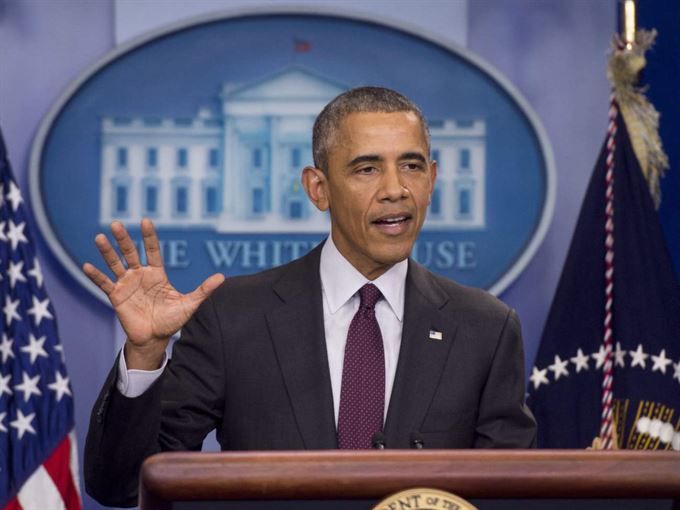 USA:s president Barack Obama var i ett tal tydlig med att vapenlagarna bör skärpas i landet. Foto: Kevin Dietsch/Pool/Epa/TT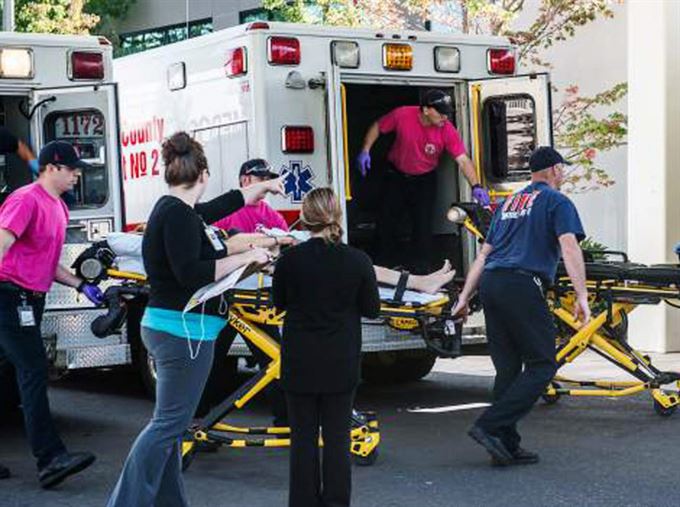 En skadad förs bort med ambulans efter den nya skolskjutningen i Oregon. Foto: Aaron YostStudenterna Nicole Zamarripa, Kristen Sterner och Carrissa Welding sörjer sina dödade skolkamrater. Foto: APEn skadad förs bort med ambulans efter den nya skolskjutningen i Oregon. Foto: Aaron YostHelskärmFråga 3: Skolskjutningen i OregonKolla här USA, detta händer med nya vapenlagar”Det är människor som dödar, inte skjutvapen”, brukar USA:s vapenlobby besvara krav på hårdare vapenlagstiftning. De har fel.2015-10-02 av Ivar AndersenI kategorierna Krig & konflikt,Världsekonomi ochVärldspolitikDela på Facebook sidaDela på Twitter sidaDela på WhatsApp sidaDet var i går förmiddag som en ung man, identifierade som 26-årige Chris Harper, klev in på Umpqua Community College (UCC) i amerikanska delstaten Oregon, dödade minst nio människor och skadade ytterligare sju.Massakern är bara den senaste i den långa rad masskjutningar som drabbat USA, och som med jämna mellanrum återupplivar debatten om landets vapenlagar.– På något sätt har det här blivit rutin. Rapportering är rutin. Mitt svar här vid det här podiet blir till, sa Barack Obama i sitt tal – det femtonde han i egenskap av president har hållit för att kommentera en masskjutning.– Vi har blivit avtrubbade inför det här.Ett annat fall som nyligen uppmärksammades är morden en dryg månad sedan på reportern Alison Parker och kameramannen Adam Ward i direktsändning. Gärningsmannen var en tidigare kollega på nyhetskanalen WDBJ i Virginia. Mordvapnet var en halvautomatisk Glock med nio millimeters kaliber, en av världens mest populära pistoler som bland annat används av svenska Försvarsmakten.USA:s moderna historia är full av liknande dåd. Det har rört sig om skolskjutningar, massmord på biografer och rasistiska attacker. I vissa fall har förövarna varit mentalt instabila individer. Den gemensamma nämnaren är att de verktyg som orsakat förödelsen alltid har varit skjutvapen.”Om vapen dödar människor så stavar pennor fel och bestick gör folk feta.”När vapenrelaterat våld skördar oskyldiga amerikanska liv brukar utvecklingen följa ett givet mönster: Först höjs upprörda röster som kräver restriktivare vapenlagstiftning, sedan händer absolut ingenting.Vapenlagar världen runtTYSKLANDDen som är under 25 år och vill köpa ett vapen måste genomgå en obligatorisk psykiatrisk undersökning.FINLANDHandeldvapen får endast säljas till medlemmar av registrerade skytteklubbar. Den som vill köpa ett vapen måste dessutom genomgå ett lämplighetstest samt visa att vapnet förvaras säkert.ITALIENVapenlicens utfärdas enbart till den som har särskilda skäl, som jakt- eller skytteintresse, och först efter en bakgrundskontroll av straffregister och mental hälsa.
Frankrike: Liksom i Italien krävs särskilda skäl för vapenlicens, som beviljas först efter en utförlig bakgrundskontroll.STORBRITANNIENRestriktiva vapenlagar gör att licens enbart beviljas till jägare, sportskyttar eller samlare. Den som vill ha licens måste kunna presentera två karaktärsvittnen, läkarintyg samt undergå en utförlig bakgrundskontroll och inspektion av det egna hemmet. Licenser måste förnyas vart femte år.SVERIGEPersoner över 18 år kan beviljas vapenlicens efter avlagd jaktexamen eller sex månader som medlem i en godkänd sportskytteförening. Krav på laglydighet och skötsamhetUSAEnligt en omstridd paragraf i USA:s konstitution ska medborgarnas rätt att äga och bära vapen inte inskränkas. Lagstiftningen varierar från delstat till delstat. I 33 av landets 50 delstater krävs ingen bakgrundskontroll för att få köpa vapen. I de mest vapenliberala delstaterna som Alaska och Idaho är myndigheterna förbjudna att föra register över vem som äger skjutvapen.Källor: CNN, Met.police.uk, Polisen, Law Centre to Prevent Gun ViolenceVisa merDöljLandets vapenindustri är mäktig och motsätter sig alla försök att reglera sin lukrativa marknad. Så sent som 2013 misslyckades ett förslag om obligatoriska bakgrundskontroller vid vapenköp att få stöd i den amerikanska kongressen. Vapenlobby National Rifle Association hade kallat det en kränkning av medborgarnas rätt till privatliv.Vapenlobbyns stående argument är att det är människor som dödar, inte vapnen i sig. ”Om vapen dödar människor så stavar pennor fel och bestick gör folk feta”, är en populär slogan.Retoriken må gå hem i den amerikanska kultur där vapenromantik blandas med djup misstro mot den federala regeringen, men forskningen talar ett annat språk. Kopplingen mellan antalet vapen och antalet mord i ett samhälle är stark.Den 28 april 1996 skakades Australien av ett av historiens blodigaste massmord. 28-årige Martin Bryant, som senare diagnosticerades med mental funktionsnedsättning, öppnade oprovocerat eld på ett kafé i turisttäta Port Arthur. Han dödade 35 och skadade ytterligare 23.Den politiska reaktionen var omedelbar. Striktare vapenlagar stiftades och under ett års tid köpte regeringen 650 000 vapen som förklarats olagliga – däribland halv- och helautomatiska gevär och hagelgevär – från privatpersoner. Parallellt instiftades en vapenamnesti som gjorde att privatpersoner kunde lämna in illegala eller oregistrerade vapen utan att riskera åtal.Australien gjorde alltså exakt det som USA:s vapenlobby motsätter sig. Resultatet blev ett skarp minskning av dödligt våld i landet.Vapenrelaterade dödsfallI USA sker årligen 10,64 skjutvapenrelaterade dödsfall per 100 000 invånare. Siffran, som förutom dödligt våld även inkluderar självmord och olyckshändelser, är den överlägset högsta bland OECD-länderna.
I Sverige är motsvarande siffra 1,47 vapenrelaterade dödsfall per 100 000 invånare.
I Australien är siffran 0,86. I Storbritannien 0,26.
Källa: Gunpolicy.orgEn Harvardstudie från 2011, som refereras av den amerikanska nyhetssajten VOX, visade att antalet mord begångna med skjutvapen minskade med 42 procent. Mest minskade mordfrekvensen i de australiska delstater där flest vapen samlades in.Forskarna drog slutsatsen att tillgång till vapen är en avgörande faktor för huruvida en potentiell gärningsman ska gå från tanke till handling. En slutsats som vann ytterligare stöd av det faktum att antalet självmord begångna med skjutvapen föll med hela 57 procent.Chris Harper Mercer mördade minst nio personer på universitetet i Oregon, USA innan han sköts till döds av polis.Med 88,8 skjutvapen per 100 invånare är USA världens överlägset vapentätaste land, långt före tvåan Jemen med 54,8 vapen per 100 invånare. USA har också med god marginal den högsta mordfrekvensen i den industrialiserade världen.Den 17 juni sköt Dylann Roof ihjäl nio svarta församlingsmedlemmar i en kyrka i Charleston, South Carolina, i förhoppning om att starta vad mördaren själv kallade ett ”raskrig”.Vapenamnestier i SverigeSverige har genomfört sammanlagt tre så kallade vapenamnestier. Under dessa har den som illegalt innehar vapen eller ammunition kunnat lämna in detta till polisen anonymt och utan risk för åtal. Syftet har varit att minska antalet illegala vapen i omlopp.
Under den första vapenamnestin 1993 lämnades 17 000 skjutvapen och 15 ton ammunition in till polisen. Under den andra 2007 lämnades 13 000 skjutvapen och 14 ton ammunition in. Vid den senaste 2013 fick polisen in 15 000 vapen och 36 ton ammunition.
Källa: Polisen DöljPå en presskonferens i Vita huset lade Barack Obama nästföljande dag ihop två och två.– Förr eller senare kommer vi som land behöva inse det faktum att denna typ av masskjutningar inte inträffar i andra utvecklade länder. Det händer inte på andra ställen med denna typ av frekvens. Det ligger i vår makt att göra någonting åt det, sade presidenten.– Det är viktigt att det amerikanska folket någon gång inser det här om vi ska förändra hur vi som ett land ser på vapenvåldet.Vad presidenten talade om var uppenbart för alla som lyssnade. Men i USA är avståndet mellan ord och handling stort när det kommer till vapenlagar.Dela på Facebook sidaDela på Twitter sidaDela på WhatsApp sida